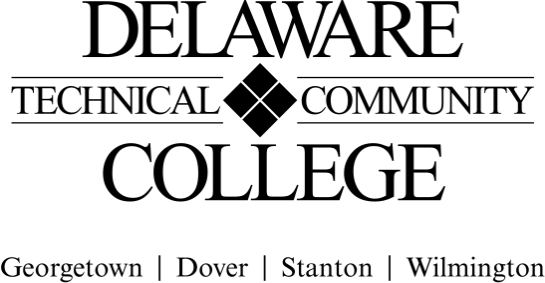 Course Evaluation Measures Menu Course number:   MAT 173Course title:  Math for Teachers 2Campus location(s):  Georgetown, Dover, Wilmington, StantonEffective semester: 2022-52Core Course Performance Objectives Differentiate between procedural fluency and conceptual understanding. (CCC 2,6)Show physical items can be represented by a numeral in any numeration system by decomposing the amount into parts equal in size to the measuring unit. (CCC 2,6)Utilize all component ideas involved in conceptually understanding the Hindu-Arabic numeration system to better understand a child’s struggle learning mathematics. (CCC  2,6)Categorize addition and subtraction story problems. (CCC 2,6)Relate conceptual understandings of addition and subtraction to algorithms. (CCC 2,6)Interpret multiplication and division. (CCC 2,6)Relate conceptual understandings of multiplication and division to algorithms and use representations to make sense and justify why those algorithms work. (CCC 2,6)Summative EvaluationsFINAL COURSE GRADE (Electronic Signature Permitted)Submitted by (Collegewide Lead): __________Molli Carter______________		Date __________________☐ Approved by counterparts		 	 				Date ___________________X Reviewed by Curriculum Committee 	 				Date 4/4/22Evaluation Measures: CCPO(s) ExamsMidtermFinal Exam1,2,3,4,5,6,7QuizzesWeekly Quizzes1,2,3,4,5Projects3 total – this will be a menu and students will choose three to complete over the semester1,3,5,7Formative AssessmentExit ticketsDiscussion boardsIn-class activities1,2,3,4,5,6,7Evaluation MeasurePercentage of final gradeExams- Summative (Equally Weighted)40%Quizzes- Summative (Equally Weighted) 15%Projects- Summative (Equally Weighted)30%Formative Assessment15%TOTAL100%